ГОСУДАРСТВЕННОЕ АВТОНОМНОЕ ПРОФЕССИОНАЛЬНОЕ ОБРАЗОВАТЕЛЬНОЕ УЧРЕЖДЕНИЕ ЧУКОТСКОГО АВТОНОМНОГО ОКРУГА «ЧУКОТСКИЙ СЕВЕРО-ВОСТОЧНЫЙ ТЕХНИКУМ ПОСЁЛКА ПРОВИДЕНИЯ»Комплект контрольно-оценочных средств для оценки освоения образовательных результатов учебной дисциплиныОУД.14 «География»программы подготовки специалистов среднего звена по специальности: 35.01.21 Оленевод-механизатор2023г.Организация-разработчик: Государственное автономное профессиональное образовательное учреждение Чукотского автономного округа «Чукотский северо-восточный техникум посёлка Провидения»Рассмотрена методическим объединением преподавателей общепрофессиональных и профессиональных дисциплин.Протокол №         от «      »                            2023 г.Председатель МС _______________ А.Р.Бархударян СОДЕРЖАНИЕОбщие положенияВ результате освоения учебной дисциплины ОУД.15 География обучающийся должен обладать предусмотренными  ФГОС, умениями, знаниями, которые формируют  общие компетенции.В результате освоения учебной дисциплины обучающийся должен освоить следующие общие компетенции:OK1. Понимать сущность и социальную значимость своей будущей профессии, проявлять к ней устойчивый интерес.ОК 2. Организовывать собственную деятельность, исходя из цели и способов ее достижения, определенных руководителем.ОК 3. Анализировать рабочую ситуацию, осуществлять текущий и итоговый контроль, оценку и коррекцию собственной деятельности, нести ответственность за результаты своей деятельностиOK4. Осуществлять поиск информации, необходимой для эффективного выполнения профессиональных задачОК5. Использовать информационно-коммуникативные технологии в профессиональной деятельностиОК 6. Работать в команде, эффективно общаться с коллегами, руководством, клиентами2. Результаты освоения учебной дисциплины, подлежащие проверкеВ результате аттестации по учебной дисциплине осуществляется комплексная проверка следующих умений и знаний, а также динамика формирования общих компетенций.2. Оценка освоения  умений и знаний учебной дисциплины:Предметом оценки служат умения и знания, предусмотренные программой по учебной дисциплине Географии, направленные на формирование общих компетенций.Оценка освоения учебной дисциплины ОУД.15 Географии, предусматривает использование пятибалльной системы.Задания для оценки освоения учебной дисциплины:Перечень вопросов для подготовки к  дифференцированному зачету Какова история формирования и развития современной политической карты мира? Причины сдвигов на политической карте мира?Какие типологические черты стран могут быть использованы при их классификации по уровню социально-экономического развития?Классификация стран по площади, численности населения и геграфическому положениюКлассификация стран по форме правления и форме АТД.Что называют природными ресурсами? Какие принципы являются основой различных классификаций природных ресурсов?В чем заключается рациональное использование возобновимых и невозобновимых природных ресурсов?Что такое ресурсообеспеченность и в чем она выражается?Что изучает наука демография? Назовите стадии демографического перехода.Воспроизводство населения: понятие и два типа.Демографическая политика и ее особенности в разных странахПоловой состав населения Земли.Размещение населения  по планете.На какие возрастные группы принято делить население? Почему в большинстве стран и регионов мира в структуре населения пожилой возрастной группы преобладают женщины? Этнический состав населения. На какие группы делятся все страны мира по особенностям своего национального состава.Религиозный состав населения Земли.В чем сущность научно-технической революции? Какие характерные черты современной научно-технической революции вы можете выделить?                                 Составные части НТР.Мировое хозяйство и его моделиОтрасль международной специализации и условия, необходимые для ее возникновенияМеждународная экономическая интеграция и ее виды-региональная и отраслеваяТопливная промышленность и электроэнергетика мира. Металлургия мира.Химическая, лесная и легкая промышленность мира.Сельское хозяйство мира.Глобальные проблемы человечества: экологическая проблема, продовольственная проблема, энергетическая и сырьевая проблема и пути их решения.Общая характеристика населения и хозяйства стран Зарубежной Европы, Зарубежной Азии, Африки, США, Латинской Америки., Австралии.3. Структура контрольно-оценочных материалов для аттестации по учебной дисциплине1.	Дифференцированный зачет проводится с целью оценки освоенных умений, знаний, которые формируют общие компетенции через выполнение заданий.		I. ПАСПОРТНазначение:КОС предназначен для контроля и оценки результатов освоения учебной дисциплины ОУД.15 География, входящей в состав укрупнённой группы профессий/специальностей 35.00.00 Сельское, лесное и рыбное хозяйствоII. ЗАДАНИЕ ДЛЯ ОБУЧАЮЩЕГОСЯ2. Задание для экзаменующегосяТиповое задание для оценки знанийВАРИАНТ 1Часть АИз предложенных вариантов, выберите один правильный:А1. Какие из перечисленных природных ресурсов относятся к исчерпаемым возобновимым?Алюминиевые рудыЭнергия ветраЭнергия приливовРыбные 2. В какой из перечисленных стран доля лиц пожилого возраста в общей численности населения наибольшая?Аргентина Бразилия Германия Египет А3. В какой из перечисленных стран доля горожан в общей численности населения наименьшая?Испания Судан Бразилия Китай А4. В пределах,  какой из перечисленных стран средняя плотность населения наименьшая?Япония Франция Канада Индия А5. В какой из перечисленных стран ВВП на душу населения наибольший?Индия Бельгия Китай ПакистанА6. Для какой страны характерна структура ВВП, указанная в таблице?Чад Германия Сомали Мозамбик А7. Какое соответствие «сельскохозяйственная  культура - страна, специализирующаяся на ее производстве» является верным?Хлопчатник – ПольшаВиноград – БельгияКофе – КолумбияПшеница – НорвегияА8. Какой буквой на фрагменте политической карты зарубежной Европы обозначено государство Финляндия? 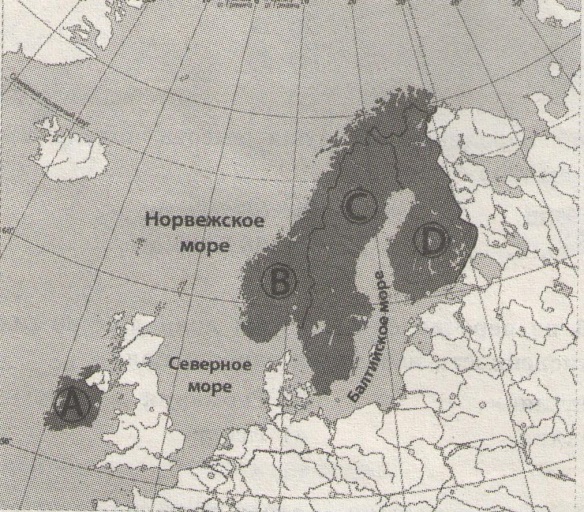 А       2) В         3) С           4) ДА9. Верны ли следующие суждения об Италии?А) Страна является крупнейшей в зарубежной Европе по численности населения.Б) Не территории страны имеются действующие вулканы.1) верно только А2) верно только Б3) верны оба обсуждения4) оба суждения неверныА10. Какая из перечисленных стран имеет сухопутную границу с Россией?Германия Польша Молдавия Болгария А11. Россия занимает первое место в мире попроизводству мясаплощади пашниплощади лесовпроизводству сахарной свеклыА12. В каком из высказываний содержится информация о процессе урбанизации?В некоторых странах Европы смертность превышает рождаемость, в результате чего численность населения снижается.Большая часть русскоязычного населения (этнических русских) Казахстана в конце 90-х годов XX в. покинула эту страну.В 1995 г. В городах жило 45% населения мира, в 2020 г. – половина населения мира.В последние годы к числу трудовых мигрантов в Германии прибавился поток политических беженцев.Часть В В заданиях (В1-В4), с выбором трех верных ответов из шести, задание на соответствие процессов, явлений, объектов.В1. Установите соответствие между страной и столицей. Запишите в таблицу цифры, соответствующие выбранным ответам.В2. Расположите перечисленные страны в порядке возрастания естественного прироста населения (на 1 тыс.жителей).А) ЗамбияБ) БоливияВ) Германия Г) КанадаЗапишите получившуюся последовательность букв.В3. Используя данные из приведенной ниже таблицы, сравните обеспеченность стран пресной водой. Расположите страны в порядке увеличения показателя ресурсообеспеченности.Запишите получившуюся последовательность букв.В4. Определите страну по краткому описанию.Эта страна – одна из крупнейших по площади территории и по численности населения. Значительную, но наименее освоенную часть ее территории занимает низменность. Особенностью страны является высокий уровень урбанизации. Население размещено крайне неравномерно: 9/10 населения сосредоточено в приокеанской полосе. Страна богата разнообразными ресурсами: по запасам железных, марганцевых руд, бокситов занимает одно из первых мест в мире; огромны ее водные, лесные ресурсы.Часть СДля ответов на задания этой части (С1-С3) используйте бланк ответов №2. Запишите сначала номер задания, а затем ответС1. Используя приведенные в таблице данные, определите, в какой из стран – А,В или С – показатель смертности наименьший. Укажите две причины. Если Вы укажите более двух причин, оцениваться будут только две, указанными первыми.Демографические показатели странС2. При оценке роли промышленности в экономике стран используют много показателей, среди которых доля занятых в промышленности среди экономически активного населения и доля промышленности в ВВП страны.Используя данные таблицы, сравните по каждому из этих показателей Белоруссию и Бельгию. Предположите, в экономике, какой страны роль промышленности больше. Для обоснования своего ответа запишите необходимые числовые данные или вычисления.Социально-экономические показатели Белоруссии и БельгииС3. Создание водохранилища на реке положило конец весенним паводкам ниже по ее течению, однако через некоторое время владельцы ферм, расположенных ниже по течению, стали жаловаться на снижение продуктивности угодий, расположенных в пойме реки. Может ли это быть следствием строительства водохранилища? Свой ответ обоснуйте.3. Литература Баранчиков Е.В. География: учебник для студ. образоват. учрежд. средн. проф. образования / Е.В. Баранчиков. – 10-е изд. стер. – М.: Академия. 2012. – 339 с.Гладкий Ю.Н. Глобальная география. 11 класс: учеб.пособие / Ю.Н. Гладкий, С.Б Лазарев. - М.: 2010, - 320 с.Кузнецов А.П. География. Население и хозяйство мира: учеб.пособие. 10 кл. / А.П. Кузнецов. - М.: 2010, - 365 с.Максаковский В.П. Новое в мире. Цифры и факты: учеб.пособие / В.П. Максаковский. - М.: 2006, - 288 с.Максаковский В.П. Экономическая и социальная география мира 10 кл: учебное пособие / В.П. Максаковский. -М.: 2010, - 402 с.Петрова Н.Н. География мира:экспериментальное учеб.пособие / Н.Н. Петрова.- М.: 2008, - 216 с.Петрова Н.Н. География. Современный мир: учебник для студ. в учрежд. сред.профес. образов. / Н.Н. Петрова. - М.: 2008, - 248 с.Петрова Н.Н.ЕГЭ. Эффективная подготовка. География в вопросах и ответах : справ.пособие / Н.Н. Петрова. - М.: 2007, - 240 с.4. Пакет экзаменатора4.1. Количество вариантов задания для экзаменующегося - 9 вариантовВремя выполнения задания – 45 минут (без перерыва).Выполнение задания на бумажных носителях.4.2 Критерии оценки.Часть А Максимально – 12 балловЗа правильный ответ на каждое задание части А ставится 1 балл.Если указаны два и более ответов (в том числе правильный), неверный ответ или ответ отсутствует – 0 баллов.Часть В Максимально – 12 балловПравильно выполненные задания В оцениваются 1 баллом. За выполнение заданий В в зависимости от полноты ответа присваивается до 3 балловЧасть С Максимально – 9 балловЗа выполнение заданий части С в зависимости от полноты и правильности ответа присваивается до 3 баллов.Общий максимальный балл за выполнение всего теста – 35 балловОценка за дифференцированный зачет:Бланк ответов № 1Группа: ППССЗ Учебная дисциплина: Преподаватель: Вариант _____Инструкция к бланку ответов № 1Бланк ответов № 1 предназначен для записи ответов на задания части А с выбором ответа из предложенных вариантов и записи результатов выполнения заданий части В с ответом в краткой форме.Записывать ответы надо в строгом соответствии с инструкцией по выполнению работы. Фамилия, имя, отчество _______________________________________________________________________________________________________________Часть АЧасть ВЧасть СОтвечая на задания части С, необходимо писать аккуратно и разборчиво, соблюдая разметку страницы. Не забудьте указать номер задания, на которое вы отвечаете например, С1. Условия задания переписывать не надо.__________________________________________________________________________________________________________________________________________________________«С О Г Л А С О В А Н О»Заместитель директора по УМР_______________ А.Р. Бархударян«      »                               2023г.«У Т В Е Р Ж Д А Ю»И.о. директора ГАПОУ ЧАО «Чукотский северо-восточный техникум посёлка Провидения»______________ А.Р. Бархударян«    »                         2023г.Приказ  №     -о/д от                     2023г.«Об утверждении ОПОП СПО программпрофессионального обучения, фондов оценочных средств»1  ОБЩИЕ ПОЛОЖЕНИЯ2  Результаты освоения учебной дисциплины, подлежащие проверке3  Оценка освоения  умений и знаний учебной дисциплины4  Структура контрольно-оценочных материалов для аттестации по учебной дисциплине 4 - 56 - 78 - 910 - 18Результаты обучения: знания, умения и общие компетенции Показатели оценки результатаФормы контроля и оцениванияУметьУ.1.  Умение   определять  и сравнивать географические тенденции развития природных, социально-экономических и геоэкологических объектов, процессов и явленийОК 2. ОК 3.Положительная динамика результатов учебной деятельности. Своевременность выполнения заданий. Качество выполненных заданий.Сформированность прикладных умений (способность решать практические ситуации). Проявление ответственности за результаты работы.Осуществление самоанализа и коррекции результатов собственной работы, демонстрация ответственности за результаты своего трудаУмение четко иаргументировано излагать свою мысль. Грамотность в оформлении документов  Выполнение задания в тестовой формеУ.2. Умение оценивать  и объяснять ресурсообеспеченность отдельных стран и регионов мира, ОК 2. ОК 3.Положительная динамика результатов учебной деятельности. Своевременность выполнения заданий. Качество выполненных заданий.Сформированность прикладных умений (способность решать практические ситуации). Проявление ответственности за результаты работы.Осуществление самоанализа и коррекции результатов собственной работы, демонстрация ответственности за результаты своего трудаУмение четко иаргументировано излагать свою мысль. Грамотность в оформлении документов  Выполнение задания в тестовой формеУ.3.Умение оценивать  и объяснять демографическую ситуацию,ОК 2. ОК 3.Положительная динамика результатов учебной деятельности. Своевременность выполнения заданий. Качество выполненных заданий.Сформированность прикладных умений (способность решать практические ситуации). Проявление ответственности за результаты работы.Осуществление самоанализа и коррекции результатов собственной работы, демонстрация ответственности за результаты своего трудаУмение четко иаргументировано излагать свою мысль. Грамотность в оформлении документов  Выполнение задания в тестовой формеУ.4.Умение оценивать  и объяснять уровень урбанизации и территориальной концентрации населения и производства,ОК 2. ОК 3.Положительная динамика результатов учебной деятельности. Своевременность выполнения заданий. Качество выполненных заданий.Сформированность прикладных умений (способность решать практические ситуации). Проявление ответственности за результаты работы.Осуществление самоанализа и коррекции результатов собственной работы, демонстрация ответственности за результаты своего трудаУмение четко иаргументировано излагать свою мысль. Грамотность в оформлении документов  Выполнение задания в тестовой формеУ.5. Умение   составлять комплексную географическую характеристику регионов и стран мира;ОК 2. ОК 3.Положительная динамика результатов учебной деятельности. Своевременность выполнения заданий. Качество выполненных заданий.Сформированность прикладных умений (способность решать практические ситуации). Проявление ответственности за результаты работы.Осуществление самоанализа и коррекции результатов собственной работы, демонстрация ответственности за результаты своего трудаУмение четко иаргументировано излагать свою мысль. Грамотность в оформлении документов  Выполнение задания в тестовой формеУ.6.  Умение анализировать таблицы, картосхемы, диаграммы, простейшие карты, модели, отражающие географические закономерности различных явлений и процессов, их территориальные взаимодействияОК 2. ОК 3.Положительная динамика результатов учебной деятельности. Своевременность выполнения заданий. Качество выполненных заданий.Сформированность прикладных умений (способность решать практические ситуации). Проявление ответственности за результаты работы.Осуществление самоанализа и коррекции результатов собственной работы, демонстрация ответственности за результаты своего трудаУмение четко иаргументировано излагать свою мысль. Грамотность в оформлении документов  Выполнение задания в тестовой формеЗнанияПоложительная динамика результатов учебной деятельности. Своевременность выполнения заданий. Качество выполненных заданий.Сформированность прикладных умений (способность решать практические ситуации). Проявление ответственности за результаты работы.Осуществление самоанализа и коррекции результатов собственной работы, демонстрация ответственности за результаты своего трудаУмение четко иаргументировано излагать свою мысль. Грамотность в оформлении документовЗ.1 Основные географические понятия и термины; традиционные и новые методы географических исследований;ОК 2. ОК 3.Положительная динамика результатов учебной деятельности. Своевременность выполнения заданий. Качество выполненных заданий.Сформированность прикладных умений (способность решать практические ситуации). Проявление ответственности за результаты работы.Осуществление самоанализа и коррекции результатов собственной работы, демонстрация ответственности за результаты своего трудаУмение четко иаргументировано излагать свою мысль. Грамотность в оформлении документов  Выполнение задания в тестовой формеЗ. 2 Особенности размещения основных видов природных ресурсов, их главные месторождения и территориальные сочетания; ОК 2. ОК 3.Положительная динамика результатов учебной деятельности. Своевременность выполнения заданий. Качество выполненных заданий.Сформированность прикладных умений (способность решать практические ситуации). Проявление ответственности за результаты работы.Осуществление самоанализа и коррекции результатов собственной работы, демонстрация ответственности за результаты своего трудаУмение четко иаргументировано излагать свою мысль. Грамотность в оформлении документов  Выполнение задания в тестовой формеЗ. 3 Численность и динамику населения мира, отдельных регионов и стран, их этногеографическую специфику; различия в уровне и качестве жизни населения, основные направления миграций; проблемы современной урбанизации;ОК 2. ОК 3.Положительная динамика результатов учебной деятельности. Своевременность выполнения заданий. Качество выполненных заданий.Сформированность прикладных умений (способность решать практические ситуации). Проявление ответственности за результаты работы.Осуществление самоанализа и коррекции результатов собственной работы, демонстрация ответственности за результаты своего трудаУмение четко иаргументировано излагать свою мысль. Грамотность в оформлении документов  Выполнение задания в тестовой формеЗ.4 географические аспекты отраслевой и территориальной структуры мирового хозяйства, размещения его основных отраслей; географическую специфику отдельных стран и регионов, их различия по уровню социально-экономического развития, специализации в системе международного географического разделения труда; географические аспекты глобальных проблем человечества;ОК 2. ОК 3.Положительная динамика результатов учебной деятельности. Своевременность выполнения заданий. Качество выполненных заданий.Сформированность прикладных умений (способность решать практические ситуации). Проявление ответственности за результаты работы.Осуществление самоанализа и коррекции результатов собственной работы, демонстрация ответственности за результаты своего трудаУмение четко иаргументировано излагать свою мысль. Грамотность в оформлении документов  Выполнение задания в тестовой формеЗ.5 Особенности современного геополитического и геоэкономического положения России, ее роль в международном географическом разделении труда;ОК 2. ОК 3.Положительная динамика результатов учебной деятельности. Своевременность выполнения заданий. Качество выполненных заданий.Сформированность прикладных умений (способность решать практические ситуации). Проявление ответственности за результаты работы.Осуществление самоанализа и коррекции результатов собственной работы, демонстрация ответственности за результаты своего трудаУмение четко иаргументировано излагать свою мысль. Грамотность в оформлении документов  Выполнение задания в тестовой формеОтраслевая структураДоля ВВП,%Промышленность 31Сельское хозяйство1Сфера услуг68СТРАНАСТОЛИЦАА) Индонезия1) КаирБ) Таиланд2) ИсламабадВ) Египет3) Джакарта4) БангкокСтранаРесурсы пресной воды, км³Численность населения, млн.чел. А) Россия4500142,5Б) Канада290034,1В) Китай28001338,1Страна Рождаемость, %Естественный прирост,%Общая численность населения, млн.чел.Численность населения в возрасте до 15 лет, млн.чел.Численность населения в возрасте старше 65 лет, млн.чел.А211758,814,611,4В16728,411,314С91125,628,830,1СТРАНАОтраслевая структура ВВП,%Отраслевая структура ВВП,%Отраслевая структура ВВП,%Занятость экономически активного населения,%Занятость экономически активного населения,%Занятость экономически активного населения,%СТРАНАСельское хоз-воСфера услугПромышленностьСельское хоз-воПромышленностьСфера услугБелоруссия9,351,039,714,034,751,3Бельгия 0,874,724,52,025,073,0Количество балловОценка 30-33 балла5 (отлично)22- 29 баллов4 (хорошо)16- 21 баллов3 (удовлетворительно)Менее 15 баллов2 (неудовлетворительно)1234567891011121234